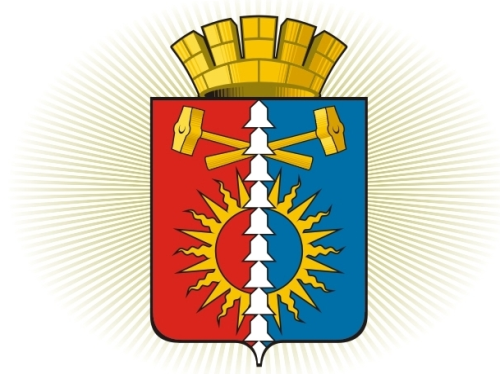 ДУМА ГОРОДСКОГО ОКРУГА ВЕРХНИЙ ТАГИЛШЕСТОЙ СОЗЫВ	Р Е Ш Е Н И Е	  двадцать седьмое заседание14.12.2018г. № 27/9город Верхний ТагилО внесении изменений в  Решение Думы городского округа Верхний Тагил от 27.03.2009г. №17/5 «Об утверждении Положения об оплате труда муниципальных служащих, занимающих должности муниципальной службы  в контрольном органе - Счетной палате  городского округа Верхний Тагил»            В соответствии с Федеральным законом от 02.03.2007 № 25-ФЗ «О муниципальной службе в Российской Федерации», Законом Свердловской области от 29.10.2007 № 136-ОЗ «Об особенностях муниципальной службы на территории Свердловской области»,  руководствуясь Уставом городского округа Верхний Тагил,  Дума городского округа Верхний Тагил  Р Е Ш И Л А:         1. Внести в Решения Думы городского округа Верхний Тагил от 27.03.2009г. №17/5 «Об утверждении Положения об оплате труда муниципальных служащих, занимающих должности муниципальной службы в контрольном органе - Счетной палате  городского округа Верхний Тагил»  (в редакции Решений от 29.03.2010 № 29/15, от 27.02.2012 №51/5, от 20.09.2012  № 9/6, от 19.09.2013 № 20/8, от 21.09.2017 № 12/7, от 19.04.2018 № 20/8, от 20.09.2018 № 24/12) (далее - Решение) следующие изменения:1.1. Пункт «2.3. Установить, что при утверждении фонда оплаты труда муниципальных служащих сверх суммы средств, направляемых для выплаты должностных окладов муниципальных служащих, предусматриваются следующие средства на выплату:1) надбавка к должностному окладу за особые условия муниципальной службы - до 10 должностных окладов в год», изложить в следующей редакции:«2.3. Установить, что при утверждении фонда оплаты труда муниципальных служащих сверх суммы средств, направляемых для выплаты должностных окладов муниципальных служащих, предусматриваются следующие средства на выплату:1) надбавка к должностному окладу за особые условия муниципальной службы - до 12 должностных окладов в год»; 1.2. Пункт «3.5.1. Ежемесячная надбавка к должностному окладу за особые условия муниципальной службы устанавливается в размере до 83,3%», изложить в следующей редакции: «3.5.1. Ежемесячная надбавка к должностному окладу за особые условия муниципальной службы устанавливается в размере до 100%».2.  Настоящее Решение вступает в силу с 01.01.2019 года.3. Опубликовать настоящее Решение в газете «Местные ведомости» и разместить на официальном сайте городского округа Верхний Тагил www.go-vtagil.ru        4. Контроль за исполнением настоящего Решения возложить на постоянную  депутатскую комиссию Думы городского округа Верхний Тагил по социальной политике.   Верно   ведущий специалист Думы   городского округа Верхний Тагил                                                                   О.Г.МезенинаПредседатель Думыгородского округа Верхний Тагил                  __подпись_   Е.А.Нехай                       Глава  городского округа                                       Верхний Тагил                                                                  _подпись_ В.Г. Кириченко